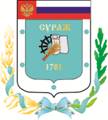 Контрольно-счетная палата Суражского муниципального района243 500, Брянская область, г. Сураж, ул. Ленина, 40  Тел. (48330) 2-11-45, E-mail:c.palata@yandex.ruЗаключениеКонтрольно-счетной палаты Суражского муниципального района по результатам проведения внешней проверки годового отчета «Об исполнении бюджета Дегтяревского сельского поселения Суражского муниципального района Брянской области за 2020 год»30 апреля 2021 года                                                                                 г. СуражОснование для проведения внешней проверки: пункт 4 статьи 264.4 Бюджетного кодекса Российской Федерации, пункт 1.3.2 плана работы Контрольно-счетной палаты Суражского муниципального района на 2021 год, утвержденного Приказом Контрольно-счетной палаты Суражского муниципального района от 25 декабря 2020 года № 6 Положением «О Контрольно-счетной палате», принятым согласно решения Суражского районного Совета народных депутатов № 59 от 26.12.2014г., приказ № 8 от 24.03.2021 года о проведении экспертно-аналитического мероприятия. Предмет внешней проверки: годовой отчет об исполнении бюджета Дегтяревского сельского поселения Суражского муниципального района, бюджетная отчетность главного администратора средств местного бюджета и иные документы, содержащие информацию об исполнении бюджета указанного муниципального образования за 2020 год. Объект внешней проверки: Дегтяревская администрация Дегтяревского сельского поселения Суражского муниципального района Брянской области. Заключение по результатам внешней проверки годового отчета об исполнении бюджета Дегтяревского сельского поселения Суражского муниципального района Брянской области за 2020 год подготовлено Контрольно-Счетной палатой Суражского муниципального района в соответствии с требованиями статьи 264.4 Бюджетного кодекса Российской Федерации, пункта 3 части 2 статьи 9 Федерального закона от 07.02.2011 г. № 6-ФЗ «Об общих принципах организации и деятельности контрольно-счетных органов субъектов Российской Федерации и муниципальных образований», на основании данных внешней проверки годовой бюджетной отчётности за 2020 год. Годовая бюджетная отчётность представлена в Контрольно-счетную палату в срок, установленный частью 3 статьи 264.4. Бюджетного кодекса Российской Федерации.Одновременно с годовым отчетом об исполнении бюджета были представлены:- проект Решения Дегтяревского сельского Совета народных депутатов «Об утверждении  отчёта  об   исполнении бюджета Дегтяревского сельского поселения Суражского муниципального района Брянской области за 2020 год»;- пояснительная записка;- отчет об использовании средств  резервного фонда поселения;- оценка эффективности реализации программ поселения;- бухгалтерская годовая отчетность.Оценить основные показатели бюджетной отчетности.Первоначально бюджет поселения на 2020 год был утвержден решением Дегтяревского сельского Совета народных депутатов от 27 декабря 2019 года № 37 «О бюджете Дегтяревского сельского поселения Суражского муниципального района Брянской области на 2020 год и плановый период 2021-2022 годов»:- по доходам в сумме 2178,9 тыс. рублей;- по расходам в сумме 2178,9 тыс. рублей;- дефицит местного бюджета в сумме 0,0 тыс. рублей. В процессе исполнения бюджета в порядке законодательной инициативы 5 раза вносились изменения и дополнения в решение о бюджете (решениями Дегтяревского сельского Совета народных депутатов от 28.02.2020 года № 46, от 08.06.2020 года № 47, от 22.06.2020 года № 48, от 21.09.2020 года № 49, от 28.12.2020 года № 52/1).  Соответствие   принципу   открытости,  определенному  Бюджетным  кодексом  Российской  Федерации (статья 36), обеспечено  официальное  опубликование  в  Сборнике муниципально-правовых актов Дегтяревского сельского поселения всех изменений бюджета.С учетом внесенных изменений основные характеристики бюджета утверждены в следующих объемах:- объем доходов составил – 2215,2 тыс. рублей и  увеличился на 36,3 тыс. рублей, или 1,7% от первоначально утвержденного объема доходов. - объем расходов составил 2152,5 тыс. рублей и уменьшился на 26,4 тыс. рублей (на 1,2%) от первоначально утвержденного объема расходов.  - профицит бюджета составил 62,7 тыс. рублей, или увеличился на 62,7 тыс. рублей (на 100,0%).Исполнение бюджета в 2020 году осуществлялось на основании положений Налогового и Бюджетного кодексов РФ, Федерального закона от 06.10.2003 г. № 131-ФЗ «Об общих принципах организации местного самоуправления в Российской Федерации», Положения о бюджетном процессе и иных нормативных правовых актов Дегтяревского сельского поселения, регулирующих бюджетные отношения.Организация исполнения бюджета и подготовка отчета об его исполнении возложена на Дегтяревскую сельскую администрацию. Лицевые счета участнику бюджетного процесса в рамках их бюджетных полномочий открыты в отделе №24 Управления Федерального казначейства по Брянской области, что соответствует нормам статьи 220.1 Бюджетного кодекса Российской Федерации. В соответствии с требованиями статьи 217 и статьи 217.1 Бюджетного кодекса Российской Федерации исполнение бюджета поселения в 2020 году осуществлялось на основе сводной бюджетной росписи и кассового плана.Бюджетные полномочия главного распорядителя бюджетных средств, главного администратора доходов бюджета, главного администратора источников финансирования дефицита бюджета, получателя средств бюджета поселения осуществлялось Дегтяревской сельской администрацией (892) в соответствии с бюджетным законодательством. Бюджет Дегтяревского сельского поселения за 2020 год исполнен по доходам в объеме 2215,6 тыс. рублей, или на 100,0% к уточненному годовому плану, по расходам – 2152,5 тыс. рублей, или на 100,0% к уточненному годовому плану, с профицитом в сумме  63,0 тыс. рублей.  (тыс. руб.)В 2020 году объем доходов выше 2019 года на 320,6 тыс. рублей, или на 16,9%, объем расходов выше  на 110,3 тыс. рублей, или на 5,4%.  Анализ исполнения доходной части бюджета.Исполнение доходной части бюджета сложилось в объеме 2215,6 тыс. рублей, или 100,0% к плановым показателям.  Объем доходов отчетного года  на 320,6 тыс. рублей выше, чем в  прошлом году. Исполнение доходной части бюджета поселения представлено в таблице: (тыс. руб.)В отчетном году объем собственных доходов составил 907,6 тыс. рублей, или 100,0% к уточненному годовому плану, при этом выше уровня прошлого года на 216,0 тыс. рублей, или на 31,2%. В общем объеме доходов бюджета поселения за 2020 год удельный вес поступлений по группе «Налоговые и неналоговые доходы»  составляет 41,0%,  в  том  числе  налоговые  доходы – 38,9%, «Неналоговые доходы» - 2,0%, «Безвозмездные поступления» составляют – 59,0%. Наибольший удельный вес в группе налоговых доходов занимает земельный налог -  89,1%, в группе неналоговых доходов Доходы от сдачи в аренду имущества, находящегося в оперативном управлении – 58,4%, в группе безвозмездных поступлений - дотации 85,9%.По всем источникам доходов исполнение сложилось 100% к утвержденным плановым показателям.Объем поступивших налоговых доходов в 2020 году составил 862,4 тыс. рублей, 100,0% от плана. Исполнение отчетного года выше уровня прошлого года на 208,7 тыс. рублей, или на 31,9%, за счет увеличения поступлений земельного налога на 36,9%. Основным налогом, которым в 2020 году обеспечено формирование собственных доходов муниципального образования явился земельный налог– 768,4 тыс. рублей, 100,0% к плану и на 36,9% больше  чем в 2019 году. Удельный вес или 89,1% от общего объема налоговых поступлений. Поступление налога на доходы физических лиц в 2020 году по сравнению с 2019 годом увеличилось на 4,7 тыс. рублей, или на 20,0% и составило 28,2 тыс. рублей и 100,0% к плану. Удельный вес от общего объема налоговых платежей – 3,3%.Поступление налога на имущество физических лиц по сравнению с прошлым годом снизилось на 3,3 тыс. рублей, или  на 5,3% и составило 59,5 тыс. рублей. Удельный вес от общего объема налоговых платежей – 6,9%.Поступление единого сельскохозяйственного налога в отчетном году по сравнению с прошлым годом увеличилось на 0,3 тыс. рублей, или на 5,0% и составило 6,3 тыс. рублей. Удельный вес от общего объема налоговых платежей – 0,7%.Объем поступивших неналоговых доходов бюджета в 2020 году составил 45,2 тыс. рублей, что выше уровня прошлого года на 7,3 тыс. рублей, или на 19,3% за счет увеличения поступлений прочих неналоговых доходов в 3,6 раза.  Удельный вес 2,0% в собственных доходах поселения.Доходы от сдачи в аренду имущества составили 26,4 тыс. рублей, снизившись к прошлому году на 19,3%.Доходы от продажи материальных и нематериальных активов составили в отчетном году не поступали.Прочие неналоговые доходы составили 18,8 тыс. рублей, увеличившись к прошлому году в 3,6 раза. Занимают – 41,6% - наибольший удельный вес в группе неналоговых доходов.Из бюджетов других уровней в 2020 году поступило финансовой помощи муниципальному образованию в объеме 1307,9 тыс. рублей, или 100,0% к плановым показателям, что на 104,6 тыс. рублей выше уровня 2019 года или  8,7%.Дотации получены в сумме 1124,0 тыс. рублей, или 85,9% общего объема безвозмездных поступлений, 100,0% к плановым показателям, и соответствуют уровню прошлого года.Субсидии бюджету муниципального образования в 2020 году не выделялись и не поступали. Объем полученных субвенций составил 88,9 тыс. рублей, или 6,8% общего объема финансовой помощи, что выше уровня 2019 года на 9,6 тыс. рублей, или на 12,1%.Анализ исполнения расходной части бюджета.         Расходование средств бюджета поселения в отчетном году производилось по 4 разделам. В общем объеме расходов бюджета поселения за 2020 год наибольший удельный вес занимают расходы по разделу «Общегосударственные вопросы» - 73,6%. Наименьший удельный вес заняли расходы по разделу 02 «Национальная оборона» - 4,1%. (тыс.руб.)Как видно из представленной выше таблицы существенного изменения в структуре расходов в отчетном году не наблюдается.Расходы бюджета поселения за 2020 год исполнены в сумме 2152,5тыс. рублей, что составляет 100,0% исполнения по все статьям расходов. В сравнении с прошлым годом расходы увеличились на 110,3 тыс. рублей, или на 5,4%.Анализ исполнения расходной части бюджета сельского поселения в разрезе разделов, подразделов классификации расходов представлен в таблице. (тыс.руб.)По разделу 01 «Общегосударственные вопросы» исполнение составило 1583,6 тыс. рублей, что составляет 100 % к плану, и выше уровня 2019 года на 21,9 тыс. рублей, или на 1,4%. Удельный вес расходов по данному разделу составил 73,6% в структуре расходов бюджета. Расходование средств осуществлялось по подразделам:- по подразделу 01 04 «Функционирование Правительства РФ, высших  исполнительных органов государственной власти субъектов РФ, местных администраций» исполнение составило 1391,3тыс. рублей, или 100,0% от плана, что выше уровня 2019 года на 579,1 тыс. рублей, или на 71,3%. Расходы исполнены на обеспечение деятельности аппарата администрации поселения:- Расходы на оплату труда с начислениями главы сельской администрации – 497,6 тыс. рублей и работников сельской администрации в сумме 893,7 тыс. рублей;- приобретение товаров, работ и услуг  в сумме 202,8 тыс. рублей;- прочие расходы в сумме 60,5 тыс. рублей;- по подразделу 01 06 «Обеспечение деятельности финансовых, налоговых и таможенных органов и органов финансового (финансово-бюджетного) надзора» исполнение в сумме 0,5 тыс. рублей, что составляет 100% от плана. Расходы исполнены на осуществление передаваемых полномочий по осуществлению внешнего муниципального финансового контроля в сумме 0,5 тыс. рублей - по подразделу 01 07 «Обеспечение проведения выборов и референдумов».По подразделу 01 13 «Другие общегосударственные вопросы» исполнение составило 191,7 тыс. рублей, или 100,0% к плану, что ниже уровня 2019 года на 204,3 тыс. рублей, или на 51,6%. Расходы исполнены на прочие расходы, содержание Домов культуры и библиотек поселения.По разделу функциональной классификации 02 «Национальная оборона» исполнены расходы в объеме утвержденных ассигнований на функционирование специалиста по первичному воинскому учету в сумме 88,9 тыс. рублей по подразделу 02 03 «Мобилизационная и вневойсковая подготовка». Указанные расходы имеют удельный вес 4,1% в структуре расходов бюджета поселения. По сравнению с прошлым годом  расходы по данному разделу увеличились на 9,6 тыс. рублей, или на  12,1%.По разделу 03 «Национальная безопасность и правоохранительная деятельность» расходы не производились. По разделу 04 «Национальная экономика» расходы не производились. В области  раздела 05 «Жилищно-коммунального хозяйства» бюджетом муниципального образования расходы исполнены по подразделу 05 03 «Благоустройство» в сумме 314,9 тыс. рублей, что составило 100,0% к плановым назначениям. Средства использованы на:- уличное освещение в сумме 274,2 тыс. рублей;- организация и содержание мест захоронения в сумме 15,4 тыс. рублей;- благоустройство территории поселения  в сумме 25,31 тыс. рублей.Удельный вес расходов раздела составил 14,6%. По сравнению с 2019 годом  расходы по данному разделу уменьшились на 2,1 тыс. рублей, или на 0,7%.По разделу  10 00 «Социальная политика» исполнение составило 165,1 тыс. рублей или 100,0% от плана, удельный вес в общей сумме расходов бюджета составил 7,7%. Исполнение за 2020 года по данному разделу выше уровня 2019 года на 81,0 тыс. рублей, или в 2,0 раза за счет увеличения на 1 человека количества получающих ежемесячную доплату к пенсии. Расходование средств производилось по подразделам:10 01 «Пенсионное обеспечение» в сумме 165,1 тыс. рублей. Данные расходы предусмотрены на ежемесячную доплату к пенсии муниципальным служащим;Анализ исполнения бюджета поселения в разрезе классификации операций сектора государственного управления представлен в таблице. (тыс.руб.)Анализ исполнения бюджета в разрезе экономических статей расходов выявил следующее. Расходы на оплату труда и начисления на выплату по оплате труда (статьи 211, 212, 213) составили  1211,7  тыс. рублей, и имеют наибольший удельный вес 56,3% от общих расходов бюджета. По сравнению с 2019 годом расходы на заработную плату с начислениями увеличились на 201,1 тыс. рублей, или на 19,9%.  Расходы на оплату работ, услуг в 2020 году составили 641,1 тыс. рублей, или 29,8% от общих расходов бюджета. Расходы по данной статье в 2020 году  на 123,7 тыс. рублей (-16,2%) ниже уровня 2019 года. Расходы на приобретение материалов  составили 73,5 тыс. рублей, или 3,4% от общих расходов бюджета, снизившись на 64,1 тыс. рублей, или в 1,9 раза. Основные средства в отчетном году не приобретались. При анализе кассовых расходов установлено, что Дегтяревской сельской администрацией в 2020 году произведены расходы по уплате по исполнительному листу №5-53/2020 от 18.03.2020г. административного штрафа в сумме 50,0 тыс. рублей, за невыполнение в установленный срок   предписаний органов госземнадзора в отношении земель сельскохозяйственного назначения об устранении нарушений земельного законодательства.  Расходы произведены по ВР 853 КОСГУ 292, тогда как согласно пункту 10.9.5. Инструкции 209н - «На подстатью 295 "Другие экономические санкции" КОСГУ относятся расходы по уплате иных экономических санкций, не отнесенные к подстатьям 292 - 294 КОСГУ».Таким образом, при осуществлении расходов Дегтяревской сельской администрацией нарушен п. 10.9.5 Инструкции № 209н, в части применения кодов бюджетной классификации расходов в сумме 50,0 тыс. рублей.	При анализе расходов бюджета поселения установлено, что в течение отчетного года производилась оплата пеней по налогам и взносам, штрафов в количестве 8 случаев на сумму 53,2 тыс. рублей. При оценке исполнения бюджета Дегтяревского сельского поселения за 2019 год нарушен принцип результативности и эффективности использования бюджетных средств (ст. 34 БК РФ) выразившейся в оплате из бюджета поселения штрафов и пеней на общую сумму 53,2 тыс. рублей (8 случаев).   Анализ источников финансирования дефицита бюджетаПервоначально бюджет поселения на 2020 год был утвержден решением Дегтяревского сельского Совета народных депутатов от 27 декабря 2019 года № 37 «О бюджете Дегтяревского сельского поселения Суражского муниципального района Брянской области на 2020 год и плановый период 2021-2022 годов» бездефицитным.В процессе изменений и дополнений в решение о бюджете (решениями Дегтяревского сельского Совета народных депутатов от 28.02.2020 года № 46, от 08.06.2020 года № 47, от 22.06.2020 года № 48, от 21.09.2020 года № 49, от 28.12.2020 года № 52/1) утвержден профицит бюджета в сумме 62,7 тыс. рублей. Бюджет Дегтяревского сельского поселения за 2020 год исполнен с профицитом в сумме  63,0 тыс. рублей. При этом утверждены источники финансирования дефицита бюджета – остатки на счету.По состоянию на 01.01.2021 года остаток средств на счете бюджета составил 68,6 тыс. рублей, увеличившись за отчетный период на 63,0 тыс. рублей.Параметры установленные ст. 92.1 Бюджетного кодекса РФ соблюдены.Анализ использования средств резервного фондаВ соответствии со статьей 81 Бюджетного кодекса Российской Федерации, решением Дегтяревского сельского Совета народных депутатов от 27 декабря 2019 года № 37 «О бюджете Дегтяревского сельского поселения Суражского муниципального района Брянской области на 2020 год и плановый период 2021-2022 годов» резервный фонд поселения заложен в сумме 2,0 тыс. рублей. Но согласно изменениям, внесенным в бюджет решениями Дегтяревского сельского Совета народных депутатов размер резервного фонда установлен в сумме 0,0 тыс. рублей. Расходы по резервному фонду за 2020 год не производились.   Исполнение программной части бюджетаВ соответствии с уточненным бюджетом Дегтяревского сельского поселения на 2020 год общий объем бюджетных ассигнований на реализацию 2-х муниципальных программ утвержден в сумме 2152,0 тыс. рублей, что составляет 99,9% от общего объема расходов бюджета поселения (2152,5 тыс. рублей).(тыс. рублей)Исполнение муниципальных программ в отчетном году составило 100% к уточненным назначениям. По сравнению с 2019 годом расходы на программные мероприятия увеличились на 463,4 тыс. рублей, или на 27,4%.Согласно п. 3 ст. 179 Бюджетного кодекса РФ одновременно с отчетом об исполнении бюджета поселения представлена «Оценка эффективности реализации программ Дегтяревского  сельского поселения». Состояние дебиторской и кредиторской задолженности Согласно  данным представленным в составе отчетности  (ф. 0503169):            Дебиторская задолженность по состоянию на 01.01.2020 года составила 523,4 тыс. рублей, в течение отчетного периода задолженность увеличилась на 79,7 тыс. рублей и на конец отчетного периода составила 603,1 тыс. рублей, в том числе просроченная – 492,6 тыс. рублей, долгосрочная – 110,5 тыс. рублей. Задолженность сложилась по счетам:1 205 11 «Расчеты с плательщиками налоговых доходов» – 492,6 тыс. рублей;1 205 21 «Расчеты по доходам от операционной аренды» – 110,5 тыс. рублей.Кредиторская задолженность на 01.01.2020 года сложилась по счету 1 205 11 «Расчеты с плательщиками налоговых доходов» в сумме 136,0 тыс. рублей, в течение отчетного периода увеличилась 
на 275,4 тыс. рублей и по состоянию на 01.01.2021 года составила 411,4 тыс. рублей. Просроченная  и долгосрочная кредиторская задолженность отсутствует.Кредиторской задолженности по расходным обязательствам поселения не имеется.Показатели дебиторской и кредиторской задолженность отчетного года, указанные в ф. 0503169 «Сведения о дебиторской, кредиторской задолженности» соответствуют аналогичным показателям, указанным в ф. 0503130 «Баланса».Согласно отчету о бюджетных обязательствах (ф. 0503128) бюджетные и денежные обязательства приняты в пределах утвержденных лимитов бюджетных обязательств в объеме 2152,5 тыс. рублей. Исполнение денежных обязательств за текущий период составило 2152,5 тыс. рублей, или 100,0 % от суммы принятых денежных обязательств.При анализе ф. 0503128 «Отчет о бюджетных обязательствах» установлено нарушение п. 68 Инструкции 191н, а именно не заполнен раздел 3 «Обязательства финансовых годов следующих за текущим» -сумма расхождений составляет 2236,6 и 2246,7 тыс. рублей соответственно.   Анализ движения нефинансовых активов Наличие основных средств по балансу подтверждается «Сведения о движении нефинансовых активов» (ф. 0503168).По данным формы 0503168 «Сведения о движении нефинансовых активов» (за исключением имущества казны) нефинансовые активы Дегтяревской сельской администрации включают в себя стоимость основных средств и материальных запасов.Стоимость основных средств на начало 2020 года составляла  520,6 тыс. рублей. Поступления и выбытия в отчетном периоде не было.Остаток основных средств на конец отчетного периода составил – 520,6 тыс. рублей. Сумма начисленной амортизации по основным средствам составила 520,6 тыс. рублей.  Остаточная стоимость основных средств 0,0 тыс. рублей.Материальные запасы на начало 2020 года составляли 0,0 тыс. рублей. Поступило материальных запасов за отчетный период в сумме 137,6 тыс. рублей, выбыло – 137,6 тыс. рублей. Остатка материальных запасов на конец отчетного периода  нет. При анализе ф. 0503168 «Сведения о движении нефинансовых активов» установлено нарушение п. 166 инструкции 191н, а именно:- в разделе 4 «Движение материальных запасов» сумма поступления и выбытия материалов не соответствует сумме приобретения по КОСГУ 340 ф. 050123 «Отчет о движении денежных средств». В ф. 0503168 указано  137,6 тыс. рублей, тогда как в ф. 0503123 указано 73,5 тыс. рублей, разница составляет (+ 64,1 тыс. рублей).На начало 2020 года в составе имущества казны значились нефинансовые активы остаточной стоимостью 411,1 тыс. рублей, включающие движимое и недвижимое имущество. На конец отчетного периода остаточная стоимость не изменилась. Необходимо отметить, что в составе Пояснительной записки ф. 0503160 таблица № 6 «Сведения о проведении инвентаризации» не представлена, и причина непредставления в разделе 5 не указана. Данный факт является нарушением п. 158 Инструкции 191н.Анализ остатка денежных средств на счетахСогласно формы 0503178 «Сведения об остатках денежных средств на счетах получателя бюджетных средств» остаток средств на едином счете в органе Федерального казначейства на 01.01.2020 года составлял 5,6 тыс. рублей, на конец года остаток средств на счете увеличился на 63,0  тыс. рублей и составил  68,6 тыс. рублей.  Анализ и оценка форм бюджетной отчетностиВ соответствии с требованиями, установленными статьей 264.4 Бюджетного кодекса Российской Федерации проведена внешняя проверка бюджетной отчётности в отношении 1  главного администратора доходов бюджета - органа государственной власти Российской Федерации, главного распорядителя средств бюджета поселения представившего указанную отчётность.           Представленный к внешней проверке в Контрольно-счетную палату отчет за 2019 год в целом соответствуют перечню и формам, установленным Инструкцией о порядке составления и представления годовой, квартальной и месячной отчетности об исполнении бюджетов бюджетной системы Российской Федерации, утвержденной приказом Министерства финансов РФ от 28.12.2010 № 191н. Годовая бюджетная отчетность за 2020 год в Контрольно-счетную палату Суражского муниципального района представлена без нарушений установленного срока.В соответствии с п. 9 инструкции № 191н бюджетная отчетность составлена с нарастающим итогом с начала года в рублях с точностью до второго десятичного знака после запятой.В ходе проверки  кассовых расходов и плановых назначений  превышений  кассовых расходов  над  плановыми назначениями  не установлено.          Информация о непредставленных таблицах (Приложениях) из состава Пояснительной записки по причине отсутствия показателей отражена в соответствующих разделах записки.В рамках проведенной внешней проверки годовой отчетности об исполнении бюджета Дегтяревского сельского поселения за 2020 год проанализирована полнота и правильность заполнения форм бюджетной отчетности, по итогам которой установлено:Отдельные формы бухгалтерской отчетности заполнены с нарушением требований Инструкции о порядке составления и представления годовой, квартальной и месячной отчетности об исполнении бюджетов бюджетной системы Российской Федерации, утвержденной приказом Минфина России от 28.12.2010 № 191н (далее – Инструкция № 191н), а именно:- в нарушение п. 52  Инструкции 191н  раздел 2 Расходы  бюджета «Отчета об исполнении бюджета главного распорядителя, распорядителя, получателя бюджетных средств, главного администратора, администратора источников финансирования дефицита бюджета, главного администратора, администратора доходов бюджета» (ф. 0503127) заполнен без промежуточных итогов по разделам и подразделам;- в нарушение п. 137 Инструкции 191н раздел 1 «Доходы бюджета» заполнен без главы, раздел 2 «Расходы  бюджета» «Отчета об исполнении бюджета» (ф. 0503117)  заполнен без промежуточных итогов по разделам и подразделам.- нарушение пункта 72.1. Инструкции 191н в ф. 0503128 «Отчет о бюджетных обязательствах» не заполнен раздел 3 "Обязательства финансовых годов, следующих за текущим (отчетным) финансовым годом" в сумме 4483,3 тыс. рублей, в том числе: 1й год – 2236,6 тыс. рублей, 2й год – 2246,7 тыс. рублей.В результате внешней проверки годовой бюджетной отчетности об исполнении бюджета поселения за 2020 год на выполнение контрольных соотношений выявлено несоответствие показателей ф. 0503123 и ф. 0503168, а именно:- в нарушение п. 166 Инструкции 191н в ф. 0503168 «Сведения о движении нефинансовых активов» в разделе 4 «Движение материальных запасов» сумма поступления и выбытия материалов за отчетный год на 64,1 тыс. рублей больше, чем сумма приобретения по КОСГУ 340 ф. 050123 «Отчет о движении денежных средств». В ф. 0503168 указано  137,6 тыс. рублей, тогда как необходимо  73,5 тыс. рублей (ф. 0503123).Состав представленной отчетности не в полной мере соответствует требованиям Инструкции 191н. Так,  не представлены следующие формы и причины их не представления в пояснительной записке не указаны;- в нарушение п. 136.1  Инструкции 191н  в составе отчетности не представлен  «Отчет об исполнении бюджета» (ф.0503117-НП);- в нарушение п. 68.1  Инструкции 191н  в составе отчетности не представлен  «Отчет о бюджетных обязательствах» (ф.0503128-НП);Заполнение форм пояснительной записки не в полной мере соответствует требованиям Инструкции №191н, а именно:- в составе Пояснительной записки ф. 0503160 таблица №6 «Сведения о проведении инвентаризации» не представлена, и причина непредставления в разделе 5 не указана. Данный факт является нарушением п. 158 Инструкции 191н.Провести анализ соответствия структуры и бюджетной классификации, параметрам, которые применялись при утверждении бюджета на отчетный финансовый год.Представленный к проверке Проект отчета об исполнении бюджета поселения содержит решение Дегтяревского Совета народных депутатов «Об утверждении отчета об исполнении бюджета Дегтяревского сельского поселения Суражского муниципального района Брянской области за 2020 год», состоящее из 3 пунктов и 5 приложений.Отчет об исполнении бюджета поселения за 2020 год соответствует бюджетной классификации, применяемой при утверждении бюджета на отчетный год. Вместе с тем установлено, что в нарушение статьи 264.6 Бюджетного кодекса Российской Федерации:- решением об исполнении бюджета сельского поселения утверждены показатели, не предусмотренные вышеуказанной статьей, а именно: приложение 3 «Распределение расходов бюджета Дегтяревского сельского поселения Суражского муниципального района Брянской области по целевым статьям (государственным программам и непрограммным направлениям деятельности), группам видов расходов за 2020 год».Кроме того, при анализе Проекта решения «Об утверждении отчета об исполнении бюджета Дегтяревского сельского поселения Суражского муниципального района Брянской области за 2020 год» выявлено:-  не соответствие нумерации пунктов в решении.В приложениях к проекту решения выявлено:- в приложении №2 «Расходы бюджета поселения по ведомственной структуре» к проекту решения: 1) наименование поселения не соответствует Уставу;2) неправильно подсчитан  итог по подразделу 01 04 необходимо 1391,3 тыс. рублей, указано 497,7 тыс. рублей;3) приложение содержит нулевые показатели по разделу 99 «Условно утвержденные расходы».Сравнительный анализ итогов настоящей внешней проверки 
в сравнении с предыдущей.Предыдущая внешняя проверка отчетности об исполнении бюджета района проводилась Контрольно-счетной палатой Суражского муниципального района   в отношении отчетности за 2019 год. Основные выводы касались недостатков, связанных с заполнением отчетных форм, а так же неполноты представленной бухгалтерской отчетности (отсутствовали 10 отчетных форм).    Так,  по итогам прошлой проверки были сделаны замечания по заполнению некоторых отчетных форм (ф. 0503117,  ф. 0503127) и неполном составе представленной отчетности (отсутствовали ф, 0503117 -НП, ф. 0503128- НП). Эти же недостатки выявлены и при настоящей проверке.      Положительно отмечено, что в представленной к проверке отчетности учтено замечание по ее составу.          Приведенные данные характеризуют необходимость усиления внимания объекта внешней проверки на итоги проверки и принятия мер по их недопущению в дальнейшем.ВЫВОДЫПри подготовке Заключения Контрольно-счетной палаты Суражского муниципального района на  проект решения «Об утверждении отчета об исполнении бюджета муниципального образования «Дегтяревское сельское поселение» за 2020 год» установлено следующее:Бюджет Дегтяревского сельского поселения за 2020 год исполнен по доходам в объеме 2215,5 тыс. рублей, или на 100,0% к уточненному годовому плану, по расходам – 2152,5 тыс. рублей, или на 100,0% к уточненному годовому плану, с профицитом в сумме  63,0 тыс. рублей. Проверкой установлено, что при осуществлении расходов Дегтяревской сельской администрацией нарушен п. 10.9.5 Инструкции № 209 н, в части применения кодов бюджетной классификации расходов в сумме 50,0 тыс. рублей, выразившейся в оплате административного штрафа по ВР 853 КОСГУ 292, тогда как необходимо было по КОСГУ 295 «Другие экономические санкции».В рамках проведенной внешней проверки годовой отчетности об исполнении бюджета Дегтяревского сельского поселения за 2020 год проанализирована полнота и правильность заполнения форм бюджетной отчетности, по итогам которой установлено:Отдельные формы бухгалтерской отчетности заполнены с нарушением требований Инструкции о порядке составления и представления годовой, квартальной и месячной отчетности об исполнении бюджетов бюджетной системы Российской Федерации, утвержденной приказом Минфина России от 28.12.2010 № 191н (далее – Инструкция № 191н), а именно:- в нарушение п. 52  Инструкции 191н  раздел 2 Расходы  бюджета «Отчета об исполнении бюджета главного распорядителя, распорядителя, получателя бюджетных средств, главного администратора, администратора источников финансирования дефицита бюджета, главного администратора, администратора доходов бюджета» (ф. 0503127) заполнен без промежуточных итогов по разделам и подразделам;- в нарушение п. 137 Инструкции 191н раздел 1 «Доходы бюджета» заполнен без главы, раздел 2 «Расходы  бюджета» «Отчета об исполнении бюджета» (ф. 0503117)  заполнен без промежуточных итогов по разделам и подразделам.- нарушение пункта 72.1. Инструкции 191н в ф. 0503128 «Отчет о бюджетных обязательствах» не заполнен раздел 3 "Обязательства финансовых годов, следующих за текущим (отчетным) финансовым годом" в сумме 4483,3 тыс. рублей, в том числе: 1й год – 2236,6 тыс. рублей, 2й год – 2246,7 тыс. рублей.В результате внешней проверки годовой бюджетной отчетности об исполнении бюджета поселения за 2020 год на выполнение контрольных соотношений выявлено несоответствие показателей ф. 0503123 и ф. 0503168, а именно:- в нарушение п. 166 Инструкции 191н в ф. 0503168 «Сведения о движении нефинансовых активов» в разделе 4 «Движение материальных запасов» сумма поступления и выбытия материалов за отчетный год на 64,1 тыс. рублей больше, чем сумма приобретения по КОСГУ 340 ф. 050123 «Отчет о движении денежных средств». В ф. 0503168 указано  137,6 тыс. рублей, тогда как необходимо  73,5 тыс. рублей (ф. 0503123).Состав представленной отчетности не в полной мере соответствует требованиям Инструкции 191н. Так,  не представлены следующие формы:- в нарушение п. 136.1  Инструкции 191н  в составе отчетности не представлен  «Отчет об исполнении бюджета» (ф.0503117-НП) и причины не представления в пояснительной записке не указаны;- в нарушение п. 68.1  Инструкции 191н  в составе отчетности не представлен  «Отчет о бюджетных обязательствах» (ф.0503128-НП) и причины не представления в пояснительной записке не указаны.Заполнение форм пояснительной записки не в полной мере соответствует требованиям Инструкции №191н, а именно:- в составе Пояснительной записки ф. 0503160 таблица №6 «Сведения о проведении инвентаризации» не представлена, и причина непредставления в разделе 5 не указана. Данный факт является нарушением п. 158 Инструкции 191н.       При оценке исполнения бюджета Дегтяревского сельского поселения за 2020 год нарушен принцип результативности и эффективности использования бюджетных средств (ст. 34 БК РФ) выразившейся в оплате из бюджета поселения штрафов и пеней на общую сумму 53,2 тыс. рублей (8 случаев).Отчет об исполнении бюджета поселения за 2020 год соответствует бюджетной классификации, применяемой при утверждении бюджета на отчетный год. Вместе с тем установлено, что в нарушение статьи 264.6 Бюджетного кодекса Российской Федерации:- решением об исполнении бюджета сельского поселения утверждены показатели, не предусмотренные вышеуказанной статьей, а именно: приложение 3 «Распределение расходов бюджета Дегтяревского сельского поселения Суражского муниципального района Брянской области по целевым статьям (государственным программам и непрограммным направлениям деятельности), группам видов расходов за 2020 год».Кроме того, при анализе Проекта решения «Об утверждении отчета об исполнении бюджета Дегтяревского сельского поселения Суражского муниципального района Брянской области за 2020 год» выявлено:-  не соответствие нумерации пунктов в решении.В приложениях к проекту решения выявлено:- в приложении №2 «Расходы бюджета поселения по ведомственной структуре» к проекту решения: 1) наименование поселения не соответствует Уставу;2) неправильно подсчитан  итог по подразделу 01 04 необходимо 1391,3 тыс. рублей, указано 497,7 тыс. рублей;3) приложение содержит нулевые показатели по разделу 99 «Условно утвержденные расходы».Предложения:На основании изложенного и в соответствии с действующим законодательством  Контрольно – счетная палата Суражского муниципального района предлагает: Направить Заключение по результатам экспертно- аналитического мероприятия «Экспертиза и подготовка заключения на отчет  об исполнении бюджета Дегтяревского сельского поселения Суражского муниципального района Брянской области  за 2020 год»  в  Дегтяревский  сельский  Совет народных депутатов  с рекомендацией рассмотреть проект решения «Об утверждении   отчета об исполнении бюджета Дегтяревского сельского поселения Суражского муниципального района Брянской области  за 2020 год».  Направить Заключение по результатам экспертно - аналитического мероприятия «Экспертиза и подготовка заключения на отчет  об исполнении бюджета Дегтяревского сельского поселения Суражского муниципального района Брянской области  за 2020 год»    в администрацию Дегтяревского сельского поселения с предложениями:2.1. Рассмотреть итоги настоящей внешней проверки, проанализировать замечания, отмеченные в заключении. 2.2  Составление и представление отчетности производить в строгом соответствии с требованиями Инструкции о порядке составления и предоставления годовой, квартальной и месячной отчетности об исполнении бюджетов бюджетной системы Российской Федерации, утвержденной приказом Минфина России от 28.12.2010 № 191н.2. 3.  При осуществлении расходов соблюдать Инструкцию № 209 н, в части применения кодов КОСГУ.2.4. Не допускать роста дебиторской и кредиторской задолженностей. Принять меры по погашению дебиторской и кредиторской задолженностей.2.5. Обеспечить контроль за соблюдением требований ст. 34 Бюджетного кодекса РФ (принцип результативности и эффективности использования бюджетных средств) при исполнении расходных обязательств. 2.6. Отчет об исполнении бюджета поселения сформировать в соответствии с нормами статьи 264.6 Бюджетного кодекса РФ.         3. Контрольно-счетная палата предлагает Дегтяревскому сельскому Совету народных депутатов рассмотреть и принять «Отчет об исполнении бюджета муниципального образования «Дегтяревское сельское поселение» за 2019 год» после внесения изменений в проект решения в соответствии с указанными замечаниями по статьей 264.6 Бюджетного Кодекса РФ.Настоящее заключение составлено в двух экземплярах.Председатель Контрольно – счетной палатыСуражского муниципального района                                       Н.В. ЖидковаГлава  Дегтяревской сельской администрации                                                                           Т. Н. БатенкоГлавный бухгалтер                                                                    О. П. СиваковаОсновные характеристики проекта бюджета Испол-нение 2019 годаУтверждено решением о бюджете (уточненная)Исполнение 2020 года% исполненияИсполнение в 2020 г. к 2019г. (+,-)Исполнение в 2020 г. к 2019г. (%)Основные характеристики проекта бюджета Испол-нение 2019 годаУтверждено решением о бюджете (уточненная)Исполнение 2020 года% исполненияИсполнение в 2020 г. к 2019г. (+,-)Исполнение в 2020 г. к 2019г. (%)Доходы 1894,92215,22215,5100,0320,6116,9Расходы2042,22152,52152,5100,0110,3105,4Дефицит (Профицит)-147,362,763,0100,5210,3-42,8Показатели бюджетаИсполнено в 2019 годуУтверждено решением о бюджете (уточненная)Исполнено в 2020 году% исполненияУдельный вес%Исполнение в 2020 г. к 2019г. (+,-)Исполнение в 2020 г. к 2019г. (%)Показатели бюджетаИсполнено в 2019 годуУтверждено решением о бюджете (уточненная)Исполнено в 2020 году% исполненияУдельный вес%Исполнение в 2020 г. к 2019г. (+,-)Исполнение в 2020 г. к 2019г. (%)Налоговые и неналоговые доходы бюджета 691,6907,3907,6100,041,0216,0131,2Налоговые доходы653,7862,1862,4100,038,9208,7131,9Налог на доходы физических лиц23,528,228,2100,03,34,7120,0Единый сельскохозяйственный налог6,06,26,3101,60,70,3105,0Налог на имущество физических лиц62,859,459,5100,26,9-3,394,7Земельный налог561,3768,3768,4100,089,1207,1136,9Государственная пошлина0,00,00,00,00,00,00,0Задолженность и перерасчеты по отмененным налогам, сборам и иным обязательным платежам0,00,00,00,00,00,00,0Неналоговые доходы37,945,245,2100,02,07,3119,3Доходы, полученные в виде арендной платы за земельные участки, государственная собственность на которые не разграничена, средства от продажи права на заключение договоров аренды указанных участков0,00,00,00,00,00,00,0Доходы от сдачи в аренду имущества, находящегося в оперативном управлении32,726,426,4100,058,4-6,380,7Доходы от продажи материальных и нематериальных активов0,00,00,00,00,00,00,0Прочие неналоговые доходы5,218,818,8100,041,613,6361,5Безвозмездные поступления1203,31307,91307,9100,059,0104,6108,7Дотации1124,01124,01124,0100,085,90,0100,0Субсидии0,00,00,00,00,00,00,0Субвенции79,388,988,9100,06,89,6112,1Итого доходов:1894,92215,22215,5100,0100,0320,6116,9Наименование разделовРазделИсполнение за 2019 годИсполнение за 2019 годИсполнение за 2020 годИсполнение за 2020 годНаименование разделовРазделтыс.руб.%%тыс.руб.%%ОБЩЕГОСУДАРСТВЕННЫЕ ВОПРОСЫ011561,776,51583,673,6НАЦИОНАЛЬНАЯ ОБОРОНА0279,33,988,94,1НАЦИОНАЛЬНАЯ БЕЗОПАСНОСТЬ И ПРАВООХРАНИТЕЛЬНАЯ ДЕЯТЕЛЬНОСТЬ030,00,00,00,0НАЦИОНАЛЬНАЯ ЭКОНОМИКА040,00,00,00,0ЖИЛИЩНО-КОММУНАЛЬНОЕ ХОЗЯЙСТВО05317,015,5314,914,6СОЦИАЛЬНАЯ ПОЛИТИКА1084,14,1165,17,7ИТОГО РАСХОДОВ:2042,2100,02152,5100,0Наименование разделовРаздел ПодразделИсполнено 2019 годУтверждено (уточненный план) Исполнено 2020 год% исполнения к плануИсполнение в 2020 г. к 2019г. (+,-)Исполнение в 2020 г. к 2019г. (%)Наименование разделовРаздел ПодразделИсполнено 2019 годУтверждено (уточненный план) Исполнено 2020 год% исполнения к плануИсполнение в 2020 г. к 2019г. (+,-)Исполнение в 2020 г. к 2019г. (%)ОБЩЕГОСУДАРСТВЕННЫЕ ВОПРОСЫ011561,71583,61583,6100,021,9101,4Функционирование высшего должностного лица субъекта РФ и муниципального образования0102328,10,00,00,0-328,10,0Функционирование Правительства РФ, высших исполнительных органов государственной власти субъектов РФ, местных администраций0104812,21391,31391,3100,0579,1171,3Обеспечение деятельности финансовых, налоговых и таможенных органов и органов финансового (финансово-бюджетного) контроля01060,50,50,5100,00,0100,0Обеспечение проведение выборов и референдумов010725,00,00,00,0-25,00,0Резервные фонды01110,00,00,00,00,00,0Другие общегосударственные вопросы0113396,0191,7191,7100,0-204,348,4НАЦИОНАЛЬНАЯ ОБОРОНА0279,388,988,9100,09,6112,1Мобилизационная и вневойсковая подготовка020379,388,988,9100,09,6112,1НАЦИОНАЛЬНАЯ БЕЗОПАСНОСТЬ И ПРАВООХРАНИТЕЛЬНАЯ ДЕЯТЕЛЬНОСТЬ030,00,00,00,00,00,0Обеспечение пожарной безопасности03100,00,00,00,00,00,0НАЦИОНАЛЬНАЯ ЭКОНОМИКА040,00,00,00,00,00,0Общеэкономические вопросы04010,00,00,00,00,00,0Дорожное хозяйство (дорожные фонды)04090,00,00,00,00,00,0Мероприятия по землеустройству и землепользованию04120,00,00,00,00,00,0ЖИЛИЩНО-КОММУНАЛЬНОЕ ХОЗЯЙСТВО05317,0314,9314,9100,0-2,199,3Коммунальное хозяйство05020,00,00,00,00,00,0Благоустройство0503317,0314,9314,9100,0-2,199,3СОЦИАЛЬНАЯ ПОЛИТИКА1084,1165,1165,1100,081,0в 2,0 раза Пенсионное обеспечение100184,1165,1165,1100,081,02,0 разаСоциальное обеспечение населения10030,00,00,00,00,00,0Другие вопросы в области социальной политики10060,00,00,00,00,00,0ИТОГО РАСХОДОВ:2042,22152,52152,5100,0110,3105,4КодНаименование показателяРасходы 2019 годаРасходы 2020 годаИсполнение  2020 г. к 2019г. (+,-)Исполнение в 2020 г. к 2019г. (%)Структура,%210Оплата труда и начисления на выплату по оплате труда1010,61211,7201,1119,956,3220Оплата работ, услуг764,8641,1-123,783,829,8240Безвозмездные перечисления текущего характера0 0 0,00,00,0250Безвозмездные перечисления бюджетам0,50,50,0100,00,0260Безвозмездные перечисления социального характера84,1165,181,0196,37,7290Прочие расходы34,160,626,5177,72,8310Увеличение стоимости основных средств10,50,0-10,50,00,0340Увеличение стоимости материальных запасов137,673,5-64,1в 1,9 раза3,4Итого:2042,22152,5110,3105,4100,0№Наименование программыИсполнение 2019 годаУточнен-ный план 2020 годаИспол-нение 2020 года% испол-нения01Реализация полномочий органов местного самоуправления Дегтяревского сельского поселения (2020-2022гг.)1609,32063,12063,1100,002Управление муниципальными финансами Дегтяревского сельского поселения (2020-2022гг.)79,388,988,9100,0Итого:1688,62152,02152,0100,0